SETUP PHÒNG NUÔI CẤY MÔ THỰC VẬT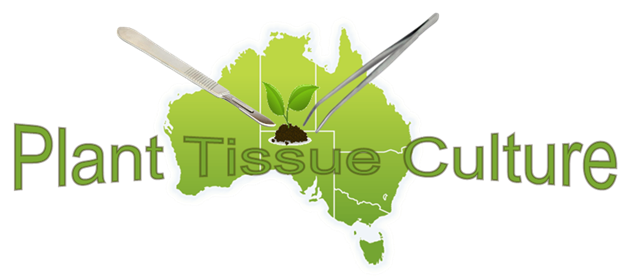    Nuôi cấy mô thực vật là một trong những ứng dụng đạt được nhiều thành công nổi bật của công nghệ sinh học thực vật. Với những thuận lợi cơ bản sau:Để Setup một phòng nuôi cấy mô thực vật chuẩn thì cần những phòng lab như sau:PHÒNG RỬA, SẤY, HẤP DỤNG CỤ VÀ SẢN XUẤT NƯỚC CẤTPhòng rửa dụng cụ phải có bồn rửa lớn, có đường thoát nước riêng cho axit, có kệ để các thiết bị, có nguồn cung cấp ga, nước, điện và có thể không khí nén, ống chân không.Các thiết bị dụng cụ chủ yếuPHÒNG CHUẨN BỊ VÀ PHA MÔI TRƯỜNGCác thiết bị, dụng cụ chủ yếu:Ngoài ra trong phòng còn có: Các dụng cụ thuỷ tinh trong suốtBông không thấm nướcCác dung dịch chuẩn (stock, solutions)Màng lọc Millipore và giá đơn chịu nhiệt hoặc các phễu lọc thuỷ tinh.Các hoá chất diệt khuẩn để xử lý mô thực vật: Calcium hypochlorite, Sodium hypochlorite, nước bromine, H2O2, HgCl2, kháng sinh gồm Rifampicin, các polymicin và vancomycin .Trong phòng phải có khu vô trùng để chứa môi trường dinh dưỡng, nước khử trùng..PHÒNG CẤY VÔ TRÙNGPhòng cấy vô trùng nên là một phòng nhỏ rộng từ 10-15m2, có hai lớp cửa để tránh không khí chuyển động từ bên ngoài trực tiếp đưa bụi vào, kín, sàn và tường cần được lát gạch men hoặc sơn để lau chùi và khử trùng thường xuyên. Cửa phòng cấy nên là cửa kính vì trong khi thao tác cấy rất dễ bị phụt đèn cồn do đó cần phải dễ liên lạc với bên ngoài trong lúc cần thiết. Trên tường gắn đèn UV để khử trùng phòng.Các thiết bị, dụng cụ chủ yếu:Tủ cấy vô trùng (laminar, clean Bench): tủ cấy tĩnh và tủ cấy thổi khí vô trùng. Trong tủ cấy phải có đèn trắng để dễ làm việc và có đèn UV để khử trùng trước khi làm việcQuạt thông gióĐèn tử ngoại treo tường 1,2m hoặc treo trầnThiết bị lọc khí.Giá và bàn để môi trườngBộ dụng cụ kẹp cấy, dao mổ, que cấy vòng, kim mũi nhọn, giấy lọc, bình đựng nước cất, đèn cồn (hoặc đèn gas), cốc đựng cồn 900Hoá chất xử lý buồng cấy trước khi cấy: fomadehyde (formalin)40%, NH3 25%Áo choàng, mũ vải, khẩu trangPHÒNG NUÔITất cả các mẫu cấy đều được nuôi trong điều kiện nhiệt độ ánh sáng, độ ẩm, độ dài chiếu sáng, độ thông khí thích hợp. Phòng nuôi có nhiệt độ 15-30oC tùy theo mẫu cấy và mục đích của thí nghiệm. Nhiệt độ phải được phân bố đều trong toàn phòng nuôi, phải có đầy đủ ánh sáng huỳnh quang và có thể điều khiển được cường độ và thời gian chiếu sáng. Phòng nuôi phải được thổi khí đồng nhất và biên độ độ ẩm được điều chỉnh từ 20-98%.Các giàn đèn huỳnh quang nhiều ngăn, độ chiếu sáng ở chỗ để bình nuôi cấy từ 2000-3000 lux.Máy điều hòa nhiệt độMáy lắc nằm ngang 100-200 vòng/phútCác thiết bị và dụng cụ nuôi cấy tế bào đơnTủ ấm.Phòng nuôi sáng: tường nên sơn màu trắng. Các giá đèn được lắp đèn ống để chiếu sáng. Trong phòng cần gắn các máy móc kiểm tra chính xác nhiệt độ, độ ẩm. Phòng nuôi tối: để nuôi mô và các xử lí đặc biệt. Phòng cần tất cả các điều kiện như phòng sáng chỉ khác là không cần lắp đèn chiếu sáng cho cây, cửa sổ cần được che kín bằng vải đen.PHÒNG SINH HÓADùng để tiến hành các phân tích chuyên sâu về sinh hóa, sinh học phân tử để thu nhận số liệu phục vụ công tác nghiên cứu và sản xuất. Tùy thuộc vào kinh phí đầu tư và mục đích thí nghiệm mà có thể trang bị thêm các thiết bị hiện đại như: kính hiển vi có kết nối máy ảnh kỹ thuật số, camera; tủ hút, tủ ấm; cân các loại; máy cắt tiêu bản; máy đo pH; máy ly tâm lạnh; máy PCR, máy realtime PCR; máy chạy sắc ký; máy đo quang phổ; tủ lạnh, tủ lạnh âm sâu;… 	Dưới đây Công ty B.D.E  xin giới thiệu hệ thống thiết bị sử dụng cho NUÔI CẤY MÔ TẾ BÀO THỰC VẬT hiện chúng tôi đang cung cấp.Rất mong nhận được sử ủng hộ của quý khách hàng.Trân trọng, “Đưa dịch vụ tốt nhất đến khách hàng”Hãy liên hệ với chúng tôi để được tư vấn và mua hàng với giá tốt nhất!Công ty TNHH Thiết Bị B.D.E Địa chỉ: Số 7 – TT24 – Khu đô thị Văn Phú – Hà Đông – Hà NộiTel: 0466 807 528 || Fax 0433 513 144Website: 	www.bde.vnEmail:	 info@bde.vn Nhân giống nhanh với số lượng lớn. Có thể tiến hành ở một số loài thực vật mà biện pháp nhân giống thông thường không  thể thực hiện được.Tạo ra cây giống sạch bệnh và tương đối đồng đều về mặt di truyền.Có thể sản xuất ra cây giống quanh năm.Có thể sử dụng cây nhân giống từ phương pháp nuôi cấy mô để làm cây mẹ cho các bước nhân tiếp theo.Hiệu quả kinh tế cao, đối với người mua cây cấy mô về sản xuất kinh doanh nhanh thu hồi vốn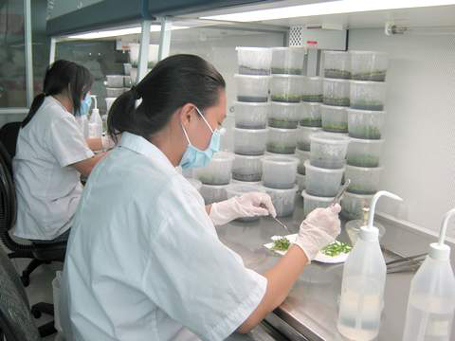 Phòng thí nghiệm nuôi cấy mô thực vậtMáy sản xuất nước khử ionMáy cất nước 1 lầnMáy cất nước 2 lần Nồi hấp khử trùngTủ sấy 60 – 600oC(loại có dung tích lớn)Đồng hồ định giờ Các giá kim loại để dựng ống nghiệm khi hấp trong nồi hấpGiấy nhôm hoặc hoặc hộp kim loại để tránh bị nhiễm trở lại sau khi đã khửXà phòng, axit HCl hoặc sulfuric.Máy rửa pipet, các loại chổi cọ rửa.Bồn rửa dụng cụTủ chứa  hoá chất Cân phân tích (chính xác đến 0,0001 g)Cân kỹ thuật (chính xác đến 0,01 g)Máy đo pHMáy khuấy từ gia nhiệtTủ lạnh 100-200LTủ lạnh sâu (-20 đến -80oC)Lò vi sóng hay bếp đun để đun nóng môi trường khi trộn với agaNếu làm trên quy mô lớn thì cần trang bị thêm:  Máy rót môi trường và Máy trộn khi pha lượng lớn môi trường.Thiết bị cho nuôi cấy mô tế bào thực vật Chúng tôi cung cấp tất cả các thiết bị sử dụng trong nuôi cấy mô thực vật,  từ phòng rửa, sấy, hấp dụng cụ, sản xuất nước cất đến phòng nuôi với các hãng sản xuất uy tín, chất lượng, giá cả hợp lý.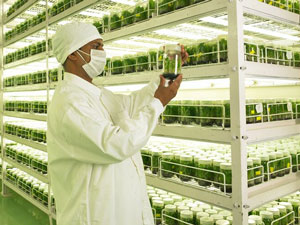 STTTên phòng/ Tên thiết bịSLHãng sản xuấtA1Phòng rửa, sấy, hấp dụng cụ và sản xuất nước cấtPhòng rửa, sấy, hấp dụng cụ và sản xuất nước cấtPhòng rửa, sấy, hấp dụng cụ và sản xuất nước cất1Máy cất nước 1 lầnMáy được làm từ thép không gỉ chất lượng cao.Đặc trưng bởi chống ăn mòn, tuổi thọ cao, dễ vận hành và chức năng ổn định, an toàn và độ bền cao.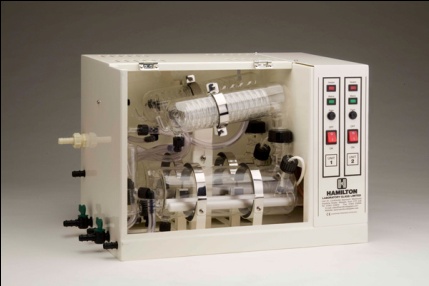 Ống xoắn bình ngưng tụ làm bằng thép không gỉ với sự trao đổi nhiệt tốt và sản lượng nước lớn.Chế độ tự động ngắt nguồn điện và báo động khi mực nước thấp, tiếp tục làm nóng trở lại sau khi bổ sung nước.Dung tích tùy thuộc model, tối đa lên đến trên 20Lit/giờ2Haminton – Anh Bibby Scientific - AnhLasany - Ấn ĐộFaithful – Trung Quốc2Máy cất nước 2 lần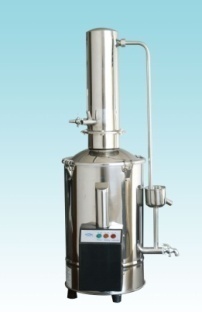 Dung tích tùy thuộc model, tối đa lên đến trên 20Lit/giờThanh đốt làm từ Silica,Tự động ngưng khi quá nhiệt, thiếu nước,Dung tích cất tối đa lên đến 20 Lít/ giờ 2Haminton – Anh Bibby Scientific - AnhLasany - Ấn Độ3Nồi hấp khử trùng 100 lítDung tích: 100 lítCài đặt thời gian và nhiệt độ hấp hoàn toàn tự động.Khoảng nhiệt độ cài đặt: từ nhiệt độ môi trường đến 1320C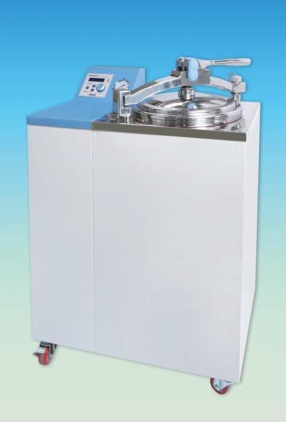 Độ chính xác của nhiệt độ: ±10CĐiều khiển nhiệt độ: điều khiển kỹ thuật số P.I.DCài đặt thời gian khử trùng.Có âm báo khi kết thúc quá trình khử trùng Xả khí: tự động bằng van điện từXả nhanh : điều khiển bằng tayThiết bị an toàn áp suất:2Daihan – Hàn QuốcYUIN Liên doanh Hàn Quốc4Nồi hấp khử trùng dung tích lớn (848 lít)Cài đặt thời gian và nhiệt độ hấp tự động hoàn toàn.Khoảng nhiệt độ cài đặt: từ nhiệt độ môi trường tới 1350CĐộ chính xác của nhiệt độ: ±10CĐiều khiển nhiệt độ: điều khiển kỹ thuật số P.I.DCòi bip báo hiệu quá trình hấp kết thúcCó 1 đường cấp nước máy vào điều chỉnh bằng van.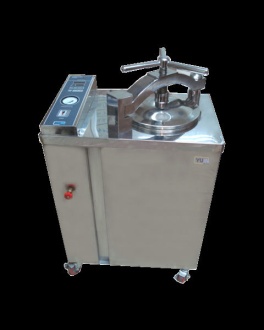 Kính thăm giúp quan sát mức nước (thấp nhất đến cao nhất)Xả khí: tự động bằng van điện từXả khí nhanh: điều khiển bằng tay Thiết bị an toàn áp suất 4 cấp độ:Thiết bị an toàn điện: chống giật bằng tiếp địaKhay đựng: loại tiêu chuẩnNguồn điện: 3 pha, 380V/50 Hz1YUIN Liên doanh Hàn Quốc5Tủ sấy đối lưu cưỡng bứcTác dụng sấy khô, làm nóng, làm thí nghiệm nhiệt cần độ chính xác nhiệt cao.Tiêu chuẩn hóa thành phần và trị số năng lượng nhiệt dẫn tới chất lượng tốt trong phản ứng.Quạt đối lưu trong lò giúp tiết kiệm thời gian làm nóng và đảm bảo tính đồng nhất về nhiệt trong lò, kể cả trong trường hợp lò chứa tới ngưỡng khối lượng chứa.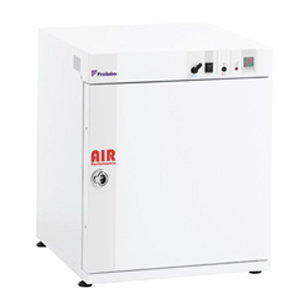 Cửa bên trong làm bằng thép chống gỉ, thiết kế dễ dàng lau rửa vệ sinhThông số kỹ thuật:Vật liệu buồng bên trong làm bằng thép không rỉCó các giá di động có thể thay đổi vị tríBộ điều khiển PIDĐiều khiển nhiệt độĐiều khiển thời gianBảo vệ quá nhiệt2 cửa kínhDung tích tùy chọn2Froilabo – Pháp Pol – Eko (Ba Lan)Daihan – Hàn QuốcFaithful – Trung Quốc6Máy chiết chai tự động17Máy rửa bình, chai lọMáy có 2 đầu chổi rửa trong bìnhCó hệ thống rửa nước ngược.Động cơ điện 1Việt NamA2Phòng chuẩn bị môi trường nuôi cấy môPhòng chuẩn bị môi trường nuôi cấy môPhòng chuẩn bị môi trường nuôi cấy mô8Cân kỹ thuật (2 số lẻ)Khoảng cân : 0-510 gHiển thị nhỏ nhất : 0,01gĐộ lặp lại : ≤0,01gĐộ tuyến tính : ±0,3mgKích thước đĩa cân (đường kính): 180 mmMàn hình hiển thị : Tinh thể lỏng ( LCD ) có đèn nền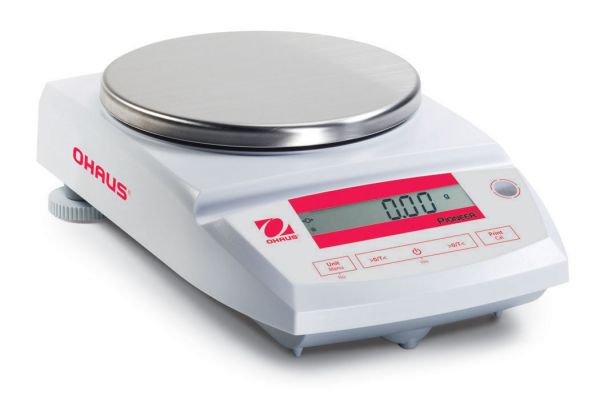 2Ohaus – Mỹ Sartorius - Đức9Cân phân tích  (4 số lẻ)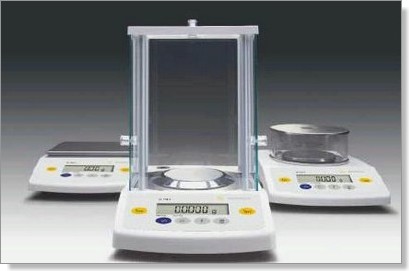 Khoảng cân : 0 - 610gBước nhảy : 0.01gHiệu chuẩn bên ngoàiGiao Diện : RS232 kết nối máy tínhĐiện nguồn : 220V/50Hz , Pin2Sartorius - ĐứcOhaus – Mỹ 10Máy khuấy từ gia nhiệtBề mặt khuấy từ: làm từ ceramic hoặc inoxCung cấp nhiều dòng:  khuấy từ; gia nhiệt và khuấy từ gia nhiệt.Thể tích khuấy rộng, tối đa lên đến 20 LTốc độ khuấy: 0-1500 rpmKhoảng nhiệt độ, tùy thuộc từng dòng máy, tối đa lên đến 450oC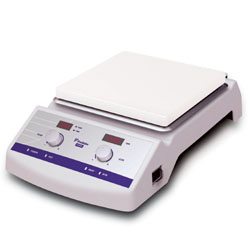 2Froilabo – PhápLabnet – MỹFaithful – Trung QuốcDragon - Mỹ  11Máy đo pH/nhiệt độ để bàn Khoảng đo: -2.00 … + 16.00 pH. Độ chính xác: ±0.01 pHKhoảng đo nhiệt độ: -20.0 …+120.0oC. Độ chính xác: ±0.40CTự động nhận biết dung dịch chuẩn. Chấp nhận tất cả các điện cực đo của các hãng khác với đầu nối BNCTự động bù trừ nhiệt độ. Kết quả đo pH/nhiệt độ hiển thị bằng màn hình LCD lớn.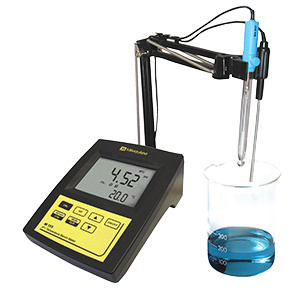 2MARTINI – Rumani12Lò vi sóng213Bếp điện 2 chỗ + Nồi inox 10 lít + Nồi inox 1lít514Bể ổn nhiệt 4 - 6 vị trí1Faithful – Trung Quốc15Tủ lọc khí độcThường sử dụng cho những loại hóa chất, dung môi ít độc hại, ít mùi, chịu được axit, bazo, các chất có tính ăn mòn.Tủ có sẵn đường ống thải khí đường kính 240mm, khi cần thiết có thể gắn thêm ống để thải ra môi trường ngoài phòng thí nghiệm.Toàn bộ cấu trúc tủ làm bằng vật liệu nhựa PhenolicẢnh hưởng nhẹ bởi acid H2SO4 98%Độ thấm nước ở 23 oC trong 24 giờ: 1.1%Độ chịu uốn: >95 MpaĐộ chịu nén: 252 MpaĐộ cứng theo Rockwell: 121R2BDE-Việt Nam16Tủ lạnh thường2Panasonic17Tủ mát bảo quản hóa chấtTủ mát sử dụng để bảo quản hóa chất, lưu trữ mẫu, chất chuẩn, vật liệu chuẩn, môi trường, dung môi... Buồng làm bằng nhôm hoặc thép không gỉ (tùy chọn)Cửa làm bằng thép hoặc kính (tùy chọn).Vỏ làm bằng thép sơn tĩnh điện chống ăn mòn hóa học và chống ẩm hoặc bằng INOX phủ lớp linen (tùy chọn model).Cổng RS232 giao diện với máy tính, truy xuất dữ liệu nhiệt độ theo thời gian.Cung cấp 1 dải các dung tích khác nhau.2Froilabo – PhápPol – Eko (Balan)Daihan – Hàn Quốc18Micropipette 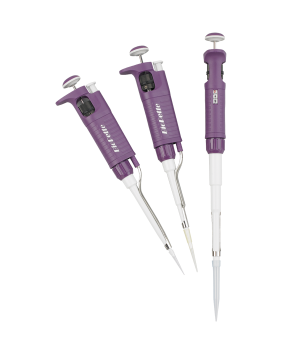 Bộ bao gồm 5 chiếc có các dải thế tích: Micropipette thay đổi thể tích: 2-20ul số lượng110-100ul số lượng120-200ul số lượng1100-1000ul số lượng11000-5000ul số lượng12Labnet – Mỹ19Máy hút ẩm Công suất hút ẩm:12 lít/24 giờ (ở điều kiện 30oC, 80%)Công suất điện tiêu thụ: 260WThể tích bình chứa nước: 2,3 lítĐộ ồn: 39dB- Nguồn điện: 220V/50Hz/1 pha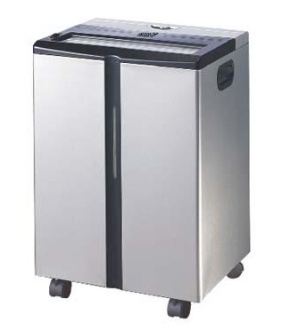 1Edinson-MỹHarison – Thái Lan20Tủ đựng hóa chất có quạtKích thước ngoài: 900w x 550d x 2100h (mm)Toàn bộ cấu trúc tủ bằng sắt nguyên tấm dày 1.2mm cắt bằng máy CNC giúp cửa hoàn toàn không bi gợn bởi vết hàn sau khi sơn tĩnh điệnCửa loại 04 cánh mở độc lập, khung lọng kính được vát cong đồng nhất bằng máy cắt CNCĐèn chiếu sáng sử dụng đèn LED thanh ánh sáng trắng. Tủ có 05 tầng cho mỗi ngăn, có thể thay đổi khoảng cách giữa các ngăn khi cần thiếtQuạt hút cho phép hút hơi hóa chất thoát ra trong quá trình bảo quản ra ngoài phòng2Việt NamA3Phòng cấy vô trùngPhòng cấy vô trùngPhòng cấy vô trùng21Tủ cấy vi sinh 1 chỗ ngồi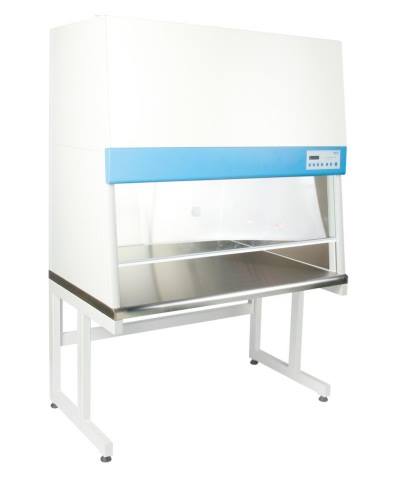 Kiểu tủ cấy dạng đứng Vật liệu bên trong bằng thép không rỉĐộ ồn thấp: ≤62a B(A)Cường độ sáng: ≥300 LuxTốc độ gió: 0.3 ~ 0.6 m/sTủ sử dụng bộ lọc hiệu năng cao.Tủ đôi cho 1 người ngồi thao tác2Daihan – Hàn QuốcFaithful – Trung Quốc22Tủ cấy 2 chỗ ngồi (cạnh nhau)Kiểu tủ cấy dạng đứngVật liệu bên trong bằng thép không rỉĐộ ồn thấp: ≤62a B(A)Cường độ sáng: ≥300 LuxTốc độ gió: 0.3 ~ 0.6 m/sTủ sử dụng bộ lọc hiệu năng cao.Tủ đôi cho 2 người ngồi thao tác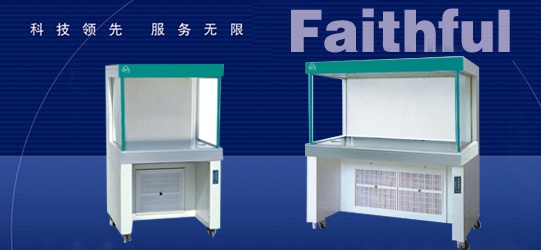 6Daihan – Hàn QuốcFaithful – Trung Quốc23Thiết bị khử trùng điện (Sử dụng bình thủy tinh)Đường kính buồng khử trùng: 40mmĐộ sâu buồng tiệt trùng: 80mmNhiệt độ khử trùng đến 25oC16Trung Quốc24Ống đựng dụng cụ10Việt Nam25Quạt thông gió4Việt Nam26Máy hút ẩm 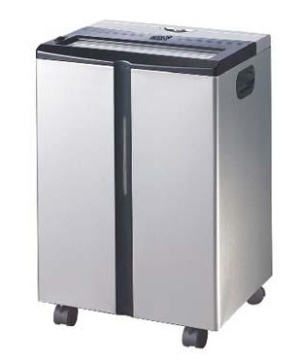 Công suất hút ẩm:12 lít/24 giờ (ở điều kiện 30oC, 80%)Công suất điện tiêu thụ: 260WThể tích bình chứa nước: 2,3 lítĐộ ồn: 39dBNguồn điện: 220V/50Hz/1 pha1Edinson-Mỹ27Đèn UV gắn tường 4Việt NamA4Phòng nuôiPhòng nuôiPhòng nuôi28Giàn nuôi câyGiàn nuôi cây có gắn đèn huỳnh quangVật liệu khung bằng thép V3x3x1,7Mặt sàn bằng kính 5mm Bóng điện tuýp led L=1,2m/ 2 cái cho 1 sànCông tắc điện cho đèn từng sànGiàn có 2 tầng, tầng 1 cách đất 10cm, các tầng còn lại cách nhau 40cm25Việt Nam29Máy đo cường độ ánh sáng (Lux kế)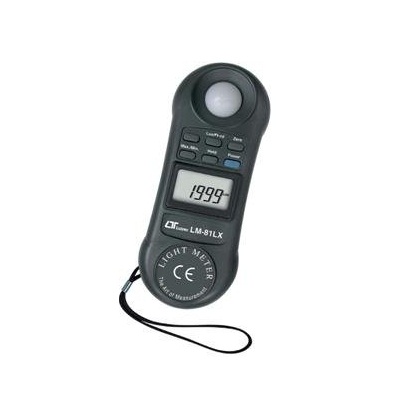 Hiển thị : LCD 8mmThang đo: 0 ~ 20,000 Lux (Độ phân giải: 1 Lux)Foot – candle: 0 ~ 2,000 Fc (Độ phân giải: 1 Ft-cd)Môi trường hoạt động: 0 ~ 50oC (32 ~ 122oF), 80%RH 3Lutron - Đài Loan30Nhiệt ẩm kế5Nhật Bản31Máy hút ẩm công nghiệpDung tích 3,5L - Tự động ngừng hoạt động ở mức 3.0lCông suất 390WTự khởi động lạiChế độ hẹn giờ (2 giờ/4 giờ)Lưới lọc bảo vệ sức khỏeBáo hiệu đầy nướcChế độ nhắc nhở kiểm tra bộ lọcCông suất lọc 16l/ngày4Electrolux - Nhật Bản32Tủ ấmThành phần cấu tạo máy được làm theo tiêu chuẩn  cao, có độ bên cao với khả năng chịu nhiệt,tạo ra sự an toàn và chính xác trong khi sử dụng đối với người dùng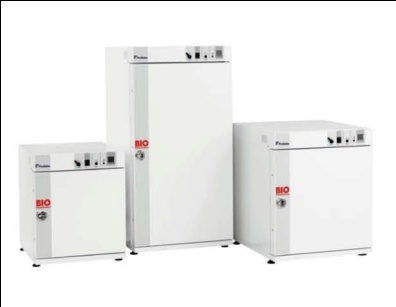 Tủ làm bằng thép chống gỉ chất lượng cao, dễ dàng làm vệ sinh.Độ đồng nhất nhiệt độ tốt:Khoảng nhiệt: từ nhiệt độ phòng +5°C đến 65°CHẹn giờ lên đến 99 giờ 59 phútCửa bên trong làm bằng kính cường lực an toànCung cấp với một dải dung tích rộng1Froilabo – PhápPol – Eko (Balan)Daihan – Hàn Quốc33Kính hiển vi soi nổi2Optika - ItalyA5Các thiết bị cơ bản khác34Ghế ngồi Việt Nam35Bàn thí nghiệm trung tâmViệt Nam36Bàn làm môi trường mặt đáViệt Nam37Máy hút bụi 38Xe đẩy Inox Kích thước: 650x450x900Toàn bộ làm bằng inox SUS 304 .Khung chính xe bằng inox F25mmx1,2mm.Khay xe bằng inox tấm liền hình chữ nhật được gấp sâu 2cm chắc chắn.Mỗi tầng khay có lan can ở 4 phía bằng inox F10.Bốn bánh xe Đài loan F100, 2 bánh có phanh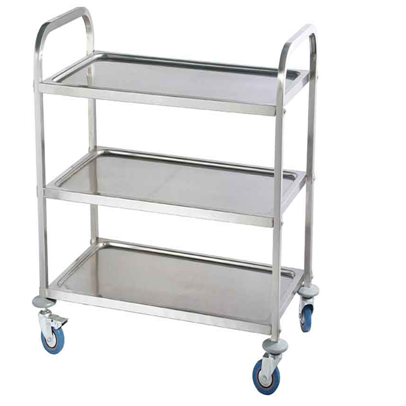 Việt Nam39Giá hoá chất inox (1200x300x1800cm)Giá hoá chất inoxKích thước WxDxH cm 1200x300x1800Gồm 04 khayTủ đựng hóa chất inoxViệt Nam40Tủ đựng tài liệu Hòa PhátMã hàng: CAT118GViệt Nam41Bàn làm việc Hòa Phát